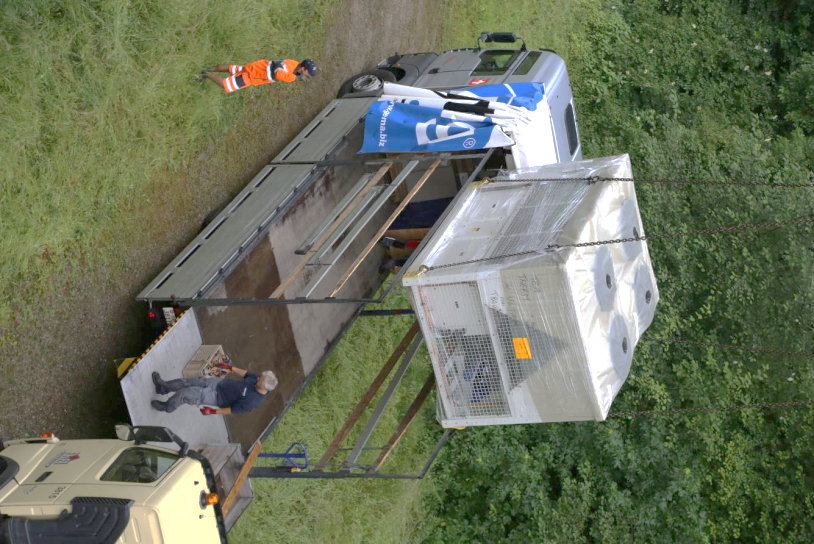 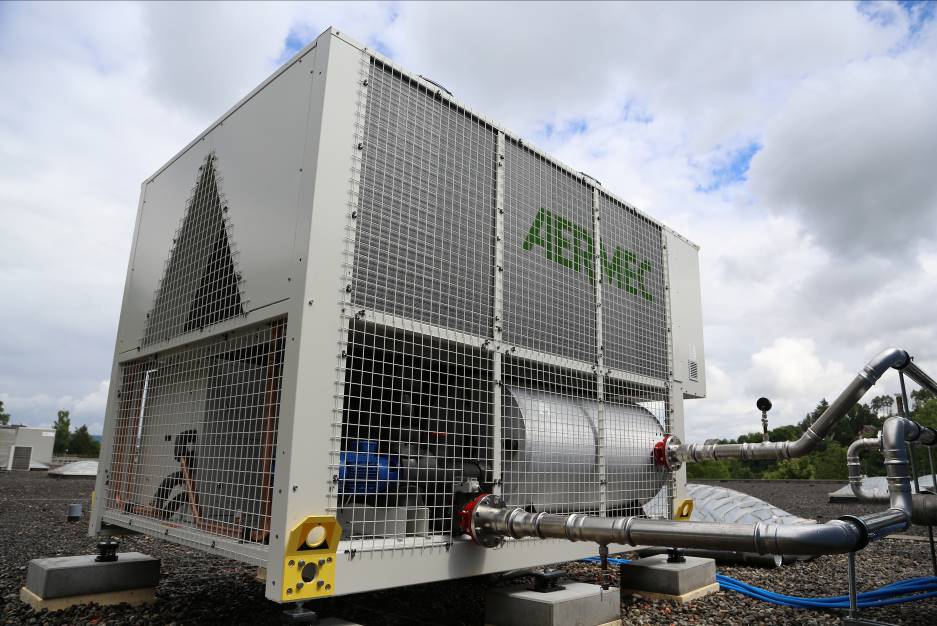 ERWEITERUNG KALTWASSERERZEUGUNGAPOTHEKE ZUR ROSE, FRAUENFELDObjekt	Zur Rose Suisse AG, Walzmühlestrasse 60, 8555 Müllheimhttp://www.zurrose.ch/KurzbeschreibDie Firma Zur Rose AG vertreibt Medikamente und Drogerieartikel über einen Versand. In Frauenfeld ist ein grosses, automatisches Lagersystem installiert. Da die Produkte gemäss SwissMedic zertifiziert werden, muss auch das Lager gekühlt werden. Da die bestehende Kaltwasser Kältemaschine zu wenig Leistung erbracht hat sowie keine Redundanz vorhanden war, wurde das Kaltwassernetz mit einem neuem, Aermec Kaltwassersatz ergänzt.Der neue Kaltwassersatz wurde mit einem Free Cooling Register ausgerüstet um in der Übergangszeit Energie zu sparen. Die hydraulische Einbindung musste genau geprüft und abgeglichen werden. Die Maschinen werden mit einer externen Steuerung geregelt. Somit findet ein Betriebsstunden und Lastausgleich statt. Bei einer Störung wird automatisch auf das andere Gerät umgeschaltet.Die Firma Kelvin Kälte AG plante, montierte und nahm die entsprechenden Anlagen in Betrieb. Die Regelung der beiden Kaltwasser Erzeuger erfolgt zentral über eine Priva Steuerung. Mithilfe von Handschaltern ist auch ein Betrieb möglich wenn das Leitsystem defekt sein sollte.In einem zukünftigen Projekt sollen die Hydraulik so dimensioniert und ergänzt werden, damit ein Parallel Betrieb der beiden Kaltwasser Kältemaschinen möglich wird. Hier unterstütz die Firma Kelvin Kälte AG die Apotheke zur Rose mit Ihrem technischen Fachwissen.AuftraggeberZur Rose AG, Herr Ungetüm, Walzmühlestrasse 60, 8500 Frauenfeld